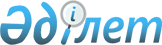 О бюджете сельского округа Тонкерис на 2020-2022 годыРешение Шиелийского районного маслихата Кызылординской области от 27 декабря 2019 года № 49/15. Зарегистрировано Департаментом юстиции Кызылординской области 31 декабря 2019 года № 7131.
      В соответствии с пунктом 2 статьи 75 Кодекса Республики Казахстан от 4 декабря 2008 года "Бюджетный кодекс Республики Казахстан" и пунктом 2-7 статьи 6 Закона Республики Казахстан от 23 января 2001 года "О местном государственном управлении и самоуправлении в Республике Казахстан", Шиелийский районный маслихат РЕШИЛ:
      1. Утвердить бюджет сельского округа Тонкерис на 2020-2022 годы согласно приложениям 1, 2 и 3, в том числе на 2020 год в следующих объемах:
      1) доходы - 107 065 тысяч тенге, в том числе: 
      налоговые поступления - 2188 тысяч тенге;
      поступления трансфертов - 104 877 тысяч тенге;
      2) затраты - 107 597 тысяч тенге;
      3) чистое бюджетное кредитование - 0; 
      бюджетные кредиты - 0;
      погашение бюджетных кредитов - 0;
      4) сальдо по операциям с финансовыми активами - 0; 
      приобретение финансовых активов - 0;
      поступления от продажи финансовых активов государства - 0;
      5) дефицит (профицит) бюджета - -532 тысяч тенге;
      6) финансирование дефицита (использование профицита) бюджета - 532 тысяч тенге;
      поступление займов - 0; 
      погашение займов - 0; 
      используемые остатки бюджетных средств -532 тысяч тенге.
      Сноска. Пункт 1 - в редакции решения Шиелийского районного маслихата Кызылординской области от 02.04.2020 № 52/15 (вводится в действие с 01.01.2020).


      2. Установить на 2020 год объемы субвенций, передаваемых из районного бюджета в бюджет сельского округа Тонкерис в сумме 104 877 тысяч тенге.
      3. Настоящее решение вводится в действие с 1 января 2020 года и подлежит официальному опубликованию. Бюджет сельского округа Тонкерис на 2020 год
      Сноска. Приложение 1 - в редакции решения Шиелийского районного маслихата Кызылординской области от 02.04.2020 № 52/15 (вводится в действие с 01.01.2020). Бюджет сельского округа Тонкерис на 2021 год Бюджет сельского округа Тонкерис на 2022 год
					© 2012. РГП на ПХВ «Институт законодательства и правовой информации Республики Казахстан» Министерства юстиции Республики Казахстан
				
      Председатель сессии Шиелийскогорайонного маслихата

П. Маханбет

      Cекретарь Шиелийскогорайонного маслихата

Б. Сыздық
Приложение 1 к решению
Шиелийского районного маслихата
от 27 декабря 2019 года №49/15
Категория
Категория
Категория
Категория
Сумма, тысяч тенге
Класс 
Класс 
Класс 
Сумма, тысяч тенге
Подкласс
Подкласс
Сумма, тысяч тенге
Наименование
Сумма, тысяч тенге
1. Доходы
107 065
1
Налоговые поступления
2 188
01
Подоходный налог
155
2
Индивидуальный подоходный налог
155
04
Hалоги на собственность
2 033
1
Hалоги на имущество
61
3
Земельный налог
172
4
Hалог на транспортные средства
1800
4
Поступления трансфертов 
104 877
02
Трансферты из вышестоящих органов государственного управления
104 877
3
Трансферты из районного (города областного значения) бюджета
104 877
Функциональная группа 
Функциональная группа 
Функциональная группа 
Функциональная группа 
Администратор бюджетных программ
Администратор бюджетных программ
Администратор бюджетных программ
Программа
Программа
Наименование
2. Затраты
107 597
01
Государственные услуги общего характера
26 078
124
Аппарат акима города районного значения, села, поселка, сельского округа
26 078
001
Услуги по обеспечению деятельности акима района в городе, города районного значения, поселка, села, сельского округа
26 078
04
Образование
53 310
124
Аппарат акима города районного значения, села, поселка, сельского округа
53 310
041
Реализация государственного образовательного заказа в дошкольных организациях образования
53 310
06
Социальная помощь и социальное обеспечение
1 997
124
Аппарат акима города районного значения, села, поселка, сельского округа
1 997
003
Оказание социальной помощи нуждающимся гражданам на дому
1 997
07
Жилищно-коммунальное хозяйство
1 124
124
Аппарат акима города районного значения, села, поселка, сельского округа
1 124
008
Освещение улиц населенных пунктов
1 124
009
Обеспечение санитарии населенных пунктов
0
011
Благоустройство и озеленение населенных пунктов
0
08
Культура, спорт, туризм и информационное пространство
21 951
124
Аппарат акима города районного значения, села, поселка, сельского округа
21 951
006
Поддержка культурно-досуговой работы на местном уровне
21 951
09
Прочие
3 137
124
Аппарат акима района в городе, города районного значения, поселка, села, сельского округа
3 137
040
Реализация мер по содействию экономическому развитию регионов в рамках Программы "Развитие регионов"
3 137
3.Чистое бюджетное кредитование
0
4. Сальдо по операциям с финансовыми активами
0
5. Дефицит (профицит) бюджета
-532
6. Финансирование дефицита (использование профицита) бюджета
-532
 7
Поступление займов
0
16
Погашение займов
0
8
Используемые остатки бюджетных средств
532
1
Остатки бюджетных средств
532
Свободные остатки бюджетных средств
532Приложение 2 к решению Шиелийcкого районного маслихата от 27 декабря 2019 года № 49/15
Категория
Категория
Категория
Категория
Сумма, тысяч тенге
Класс 
Класс 
Класс 
Сумма, тысяч тенге
Подкласс
Подкласс
Сумма, тысяч тенге
Наименование
Сумма, тысяч тенге
1. Доходы
159540
1
Налоговые поступления
2225
Налоговые поступления
225
Подоходный налог
225
04
Hалоги на собственность
2000
1
Hалоги на имущество
92
3
Земельный налог
258
4
Hалог на транспортные средства
1650
4
Поступления трансфертов 
157315
02
Трансферты из вышестоящих органов государственного управления
157315
3
Трансферты из районного (города областного значения) бюджета
157315
Функциональная группа 
Функциональная группа 
Функциональная группа 
Функциональная группа 
Администратор бюджетных программ
Администратор бюджетных программ
Администратор бюджетных программ
Программа
Программа
Наименование
2. Затраты
159540
01
Государственные услуги общего характера
38967
124
Аппарат акима города районного значения, села, поселка, сельского округа
38967
001
Услуги по обеспечению деятельности акима района в городе, города районного значения, поселка, села, сельского округа
38967
04
Образование
79965
124
Аппарат акима города районного значения, села, поселка, сельского округа
79965
041
Дошкольное воспитание и обучение и организация медицинского обслуживания в организациях дошкольного воспитания и обучения
79965
06
Социальная помощь и социальное обеспечение
2996
124
Аппарат акима города районного значения, села, поселка, сельского округа
2996
003
Оказание социальной помощи нуждающимся гражданам на дому
2996
07
Жилищно-коммунальное хозяйство
1686
124
Аппарат акима города районного значения, села, поселка, сельского округа
1686
008
Освещение улиц населенных пунктов
1686
08
Культура, спорт, туризм и информационное пространство
32926
124
Аппарат акима города районного значения, села, поселка, сельского округа
32926
006
Поддержка культурно-досуговой работы на местном уровне
32926
09
Прочие
3000
124
Аппарат акима района в городе, города районного значения, поселка, села, сельского округа
3000
040
Реализация мер по содействию экономическому развитию регионов в рамках Программы "Развитие регионов"
3000
3.Чистое бюджетное кредитование
0
4. Сальдо по операциям с финансовыми активами
0
5. Дефицит (профицит) бюджета
0
6. Финансирование дефицита (использование профицита) бюджета
0
 7
Поступление займов
0
 16
Погашение займов
0
8
Используемые остатки бюджетных средств
0
1
Остатки бюджетных средств
0
Свободные остатки бюджетных средств
0Приложение 3 к решению Шиелийcкого районного маслихата от 27 декабря 2019 года № 49/15
Категория
Категория
Категория
Категория
Сумма, тысяч тенге
Класс 
Класс 
Класс 
Сумма, тысяч тенге
Подкласс
Подкласс
Сумма, тысяч тенге
Наименование
Сумма, тысяч тенге
1. Доходы
223356
1
Налоговые поступления
3114
Налоговые поступления
315
Подоходный налог
315
04
Hалоги на собственность
2799
1
Hалоги на имущество
128
3
Земельный налог
361
4
Hалог на транспортные средства
2310
4
Поступления трансфертов 
220242
02
Трансферты из вышестоящих органов государственного управления
220242
3
Трансферты из районного (города областного значения) бюджета
220242
Функциональная группа 
Функциональная группа 
Функциональная группа 
Функциональная группа 
Администратор бюджетных программ
Администратор бюджетных программ
Администратор бюджетных программ
Программа
Программа
Наименование
2. Затраты
223356
01
Государственные услуги общего характера
54554
124
Аппарат акима города районного значения, села, поселка, сельского округа
54554
001
Услуги по обеспечению деятельности акима района в городе, города районного значения, поселка, села, сельского округа
54554
04 
Образование
111951
124
Аппарат акима города районного значения, села, поселка, сельского округа
111951
041 
Дошкольное воспитание и обучение и организация медицинского обслуживания в организациях дошкольного воспитания и обучения
111951
 06
Социальная помощь и социальное обеспечение
4194
124
Аппарат акима города районного значения, села, поселка, сельского округа
4194
003
Оказание социальной помощи нуждающимся гражданам на дому
4194
07
Жилищно-коммунальное хозяйство
2360
124
Аппарат акима города районного значения, села, поселка, сельского округа
2360
008
Освещение улиц населенных пунктов
2360
08
Культура, спорт, туризм и информационное пространство
46097
124
Аппарат акима города районного значения, села, поселка, сельского округа
46097
006
Поддержка культурно-досуговой работы на местном уровне
46097
09
Прочие
4200
124
Аппарат акима района в городе, города районного значения, поселка, села, сельского округа
4200
040
Реализация мер по содействию экономическому развитию регионов в рамках Программы "Развитие регионов"
4200
3.Чистое бюджетное кредитование
0
4. Сальдо по операциям с финансовыми активами
0
5. Дефицит (профицит) бюджета
0
6. Финансирование дефицита (использование профицита) бюджета
0
 7
Поступление займов
0
 16
Погашение займов
0
8
Используемые остатки бюджетных средств
0
1
Остатки бюджетных средств
0
Свободные остатки бюджетных средств
0